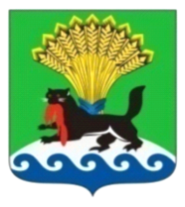 РОССИЙСКАЯ ФЕДЕРАЦИЯИРКУТСКАЯ ОБЛАСТЬИРКУТСКОЕ РАЙОННОЕ МУНИЦИПАЛЬНОЕ ОБРАЗОВАНИЕКОНТРОЛЬНО-СЧЕТНАЯ ПАЛАТА ОТЧЕТ №19/19-опо результатам контрольного мероприятия«Проверка выполнения муниципального задания в 2018 году в муниципальной общеобразовательной организации Иркутского районного муниципального образования «Оекская общеобразовательная школа».18 ноября 2019 года                                                                                   г. ИркутскРассмотрен на Коллегии КСП(протокол от 12.11.2019 №11-к)Утвержден распоряжением председателя КСП Иркутского района от 15.11.2019 №47-кмОснование для проведения контрольного мероприятия:Пункт 1.8. Плана деятельности Контрольно-счетной палаты Иркутского района на 2019 год, утвержденного распоряжением председателя КСП Иркутского района от 29.12.2018 №38-од, распоряжение председателя КСП Иркутского района от 26.07.2019 №30-км. Предмет контрольного мероприятия:Нормативные правовые акты, распорядительные, финансовые документы, бухгалтерская отчетность, первичные и иные документы, относящиеся к теме проверки. Объект контрольного мероприятия: Муниципальная общеобразовательная организация Иркутского районного муниципального образования «Оекская общеобразовательная школа».Сроки проведения контрольного мероприятия: с 29.07.2019 по 26.08.2019 год.Цель контрольного мероприятия: Проверка использования бюджетных средств выделенных на выполнение муниципального задания.Проверяемый период деятельности: 2018 год.При подготовке настоящего отчета использованы результаты, изложенные в акте проверки от 27.08.2019 №24/19-к. В соответствии со статьей 12 Положения о Контрольно-счетной палате Иркутского районного муниципального образования утвержденного решением Думы Иркутского района от 27.10.2011 №27-172/рд акт проверки доведен до сведения директора муниципальной общеобразовательной организации Иркутского районного муниципального образования «Оекская общеобразовательная школа».Поступившие в установленный срок по результатам рассмотрения акта пояснения учтены при составлении настоящего Отчета.Результаты контрольного мероприятия.1.Общие положенияМуниципальное общеобразовательное учреждение Иркутского районного муниципального образования «Оекская средняя общеобразовательная школа» (далее - МОУ ИРМО «Оекская СОШ», Школа или Организация) действует на основании Устава, утвержденного постановлением администрации Иркутского районного муниципального образования от 31.12.2015 года №2777, зарегистрированного в Межрайонной ИФНС России №17 по Иркутской области от 09.02.2016 года.МОУ ИРМО «Оекская СОШ» создано с целью осуществления образовательной деятельности по образовательным программам начального общего, основного общего, среднего общего образования.Организация осуществляет образовательный процесс в соответствии с уровнем реализуемых общеобразовательных программ трех уровней общего образования:- начальное общее образование (нормативный срок освоения 4 года);- основное общее образование (нормативный срок освоения 5 лет);- среднее общее образование (нормативный срок освоения 2 года).Тип Организации: бюджетное.Тип образовательной организации: общеобразовательная организация.Юридический адрес Организации: 664541, Иркутская область, Иркутский район, село Оек, ул. Коммунистическая, 2 «В». Организация осуществляет образовательную деятельность по следующим адресам:- 664541, Иркутская область, Иркутский район, село Оек, ул. Коммунистическая, 2 «В»;- 664541, Иркутская область, Иркутский район, село Оек, ул. Декабристов, 28 «А»;- 664541, Иркутская область, Иркутский район, деревня Турская, ул. Центральная, дом 26.Учредителем Организации является Иркутское районное муниципальное образование (далее - ИРМО или Иркутский район).Права собственника имущества и Учредителя осуществляет Администрация ИРМО (далее – Администрация ИРМО).Организация находится в ведении Управления образования администрации ИРМО (далее - Управление образования).Лицензия на осуществление образовательной деятельности МОУ ИРМО «Оекская СОШ», расположенная по адресу: с. Оек, ул. Коммунистическая, 2«В», выдана Службой по контролю и надзору в сфере образования Иркутской области от 25.03.2016 №9067 с приложением №1.Основной целью образовательного процесса является интеллектуальное, духовно-нравственное, творческое и физическое развитие обучающихся, удовлетворение их образовательных потребностей и интересов. Имущество Организации является муниципальной собственностью ИРМО и может быть использовано только для осуществления целей деятельности Организации.Бухгалтерское обслуживание финансово-хозяйственной деятельности Организацией ведется самостоятельно, в соответствии с законодательством Российской Федерации. В проверяемом периоде должностными лицами, ответственными за финансовую и хозяйственную деятельность Организации, являлись:- директор школы – Тыртышная Ольга Павловна;- главный бухгалтер – Копылова Ольга Ильинична.2. Формирование муниципального заданияВ соответствии со ст.9.2 Закона РФ от 12.01.1996 №7-ФЗ «О некоммерческих организациях» (далее – Закон №7-ФЗ), бюджетные учреждения создаются муниципальным образованием для выполнения работ, оказания услуг в целях обеспечения реализации предусмотренных законодательством Российской Федерации полномочий органов местного самоуправления, в сфере образования.Требования к составу, качеству и объему, условиям, порядку и результатам оказания муниципальных услуг, предоставляемых бюджетным учреждением населению, устанавливаются в специальном документе - муниципальном задании.В соответствии с п.3, ст.9.2 Закона №7-ФЗ бюджетное учреждение не вправе отказаться от выполнения муниципального задания. Финансовое обеспечение выполнения муниципального задания бюджетным учреждением осуществляется в виде субсидий из соответствующего бюджета бюджетной системы Российской Федерации. Муниципальное задание для бюджетных учреждений Иркутского района формирует и утверждает орган, осуществляющий функции и полномочия учредителя – Администрация ИРМО в соответствии с порядком на его формирование.Порядок формирования муниципального задания на оказание муниципальных услуг (выполнения работ) муниципальными учреждениями ИРМО и финансового обеспечения выполнения муниципального задания утвержден постановлением администрации ИРМО от 09 января 2018 №1 (далее – Порядок №1) в редакции от 03.07.2018 года.Муниципальное задание МОУ ИРМО «Оекская СОШ» на 2018 год и на плановый период 2019 и 2020 годов утверждено постановлением Администрации ИРМО от 09.01.2018 №3 с 01 января 2018 года.Муниципальным заданием предусмотрено выполнение трех муниципальных услуг на период обучения с 01.01.2018 по 31.08.2018 для обучения 741 человека, в том числе:- «реализация основных общеобразовательных программ начального общего образования» – число обучающихся 320 человек (далее – Услуга №1);- «реализация основных общеобразовательных программ основного общего образования» - число обучающихся 362 человека (далее – Услуга №2);- «реализация основных общеобразовательных программ среднего общего образования» - число обучающихся 59 человек (далее – Услуга №3).В связи с увеличением контингента обучающихся с 01.09.2018 года в Муниципальное задание внесены изменения постановлением администрации ИРМО от 01.11.2018 №488 «О внесении изменений в постановление администрации ИРМО от 09.01.2018 №3». В период обучения с 01.09.2018 по 31.12.2018 предусмотрено обучение 771 человек, что на 30 человек больше первоначально утвержденного муниципального задания, в том числе:- «Услуга №1» – число обучающихся увеличится на 4 человека, и составит 324 учащихся;- «Услуга №2» - число обучающихся увеличится на 31 человек и составит 393 учащихся;- «Услуга №3» - число обучающихся уменьшится на 5 человек и составит 54 учащихся.Информация о количестве обучающихся предусмотренных в муниципальном задании представлено в таблице.									        Таблица (человек)Как видно из таблицы Муниципальное задание с 01.01.2018 выполнено на 99,9%, с 01.09.2018 задание выполнено на 99,2 процентов.В ходе анализа Муниципального задания выявлены отдельные недостатки при его составлении:- в составе прилагаемых документов к отчетности об исполнении муниципального задания, предусмотрены формы: «Форма федерального статистического наблюдения ОШ-1 «Сведения об учреждении, реализующем программы общего образования» и «Форма федерального статистического наблюдения 83-РИК «Сведения о численности и составе работников учреждения, реализующего программы общего образования». Данные формы утратили силу в соответствии с Приказом Росстата от 17.08.2016 №429 «Об утверждении статистического инструментария для организации министерством образования и науки Российской Федерации федерального статистического наблюдения за деятельностью организаций, осуществляющих подготовку по образовательным программам начального общего, основного общего, среднего общего образования»;- в текстовой части Муниципального задания одним из способов информирования указывается официальный сайт Организации – www.oek.ukoz.ru. Сайт с указанным адресом отсутствует;- в информационно-телекоммуникационной сети «Интернет» информация о государственных и муниципальных учреждениях размещается на официальном сайте www.bus.gov.ru. В муниципальном задании указан сайт http://школа-оек.рф, не загружается.Согласно пункту 7 Порядка №1 муниципальное задание и отчет о выполнении муниципального задания, размещаются на официальном сайте в информационно-телекоммуникационной сети «Интернет» www.bus.gov.ru. Отчет о выполнении муниципального задания от 29.01.2019 №2 на официальном сайте в информационно-телекоммуникационной сети «Интернет» www.bus.gov.ru не размещен, нарушены требования п.7 Порядка №1.Согласно ст.69.2 Бюджетного кодекса Российской Федерации, и пункту 6 Порядка №1 муниципальное задание формируется в соответствии с общероссийскими базовыми (отраслевыми) перечнями (классификаторами) государственных и муниципальных услуг, оказываемых физическим лицам (далее – Базовый перечень), или региональным перечнем (классификатором) государственных (муниципальных) услуг, не включенных в Базовый перечень.В Муниципальном задании МОУ ИРМО «Оекская СОШ» указано, что задание сформировано по кодам в соответствии с Общероссийским базовым перечнем. Коды, используемые в Муниципальном задании Организации, в Базовом перечне не предусмотрены, нарушены требования ст.69.2 Бюджетного кодекса Российской Федерации и п.6 Порядка №1.3. Анализ выполнения условий предоставления субсидии на финансовое обеспечение выполнения муниципального заданияВ соответствии с п.8 Порядка №1 объем финансового обеспечения выполнения муниципального задания рассчитывается структурными подразделениями администрации, в ведении которых находятся учреждения, на основании нормативных затрат на оказание муниципальных услуг, нормативных затрат, связанных с выполнением работ, с учетом затрат на содержание недвижимого имущества и особо ценного движимого имущества, закрепленного за муниципальным учреждением или приобретенного им за счет средств, выделенных муниципальному учреждению Учредителем на приобретение такого имущества, в том числе земельных участков (за исключением имущества, сданного в аренду или переданного в безвозмездное пользование), затрат на уплату налогов, в качестве объекта налогообложения по которым признается имущество учреждения. Постановлением администрации ИРМО от 05.02.2018 №60 «Об утверждении нормативных затрат на оказание МОУ ИРМО «Оекская СОШ» муниципальных услуг на 2018 и плановый период 2019 и 2020 годов» утверждены нормативные затраты на оказание Школой муниципальных услуг на 2018 год (далее – Постановление №60) в окончательной редакции от 07.12.2018 года. Согласно информации Экономического управления администрации ИРМО (далее – Экономическое управление) объем финансового обеспечения на выполнение муниципального задания на 2018 год первоначально составил сумму 57 507,1 тыс. рублей в год и сформирован по следующим показателям:- за счет средств областного бюджета в сумме 45 530,3 тыс. рублей, в том числе:* Услуга №1 в сумме 18 711,8 тыс. рублей;* Услуга №2 в сумме 22 874,3 тыс. рублей;* Услуга №3 в сумме 3 944,2 тыс. рублей; - за счет средств районного бюджета в сумме 11 976,8 тыс. рублей в год. В течение 2018 года в Постановление №60 три раза вносились изменения по увеличению нормативных затрат на оказание Школой муниципальных услуг. Согласно информации Экономического управления в окончательной редакции от 07.12.2018 года объем финансового обеспечения на выполнение муниципального задания на 2018 год увеличился на 9 606,7 тыс. рублей или на 16,7% и составил сумму 67 113,8 тыс. рублей. Объем финансового обеспечения сформирован из следующих показателей:- за счет средств областного бюджета объем финансирования увеличился на сумму 9 162,8 тыс. рублей или на 20% и составил сумму 54 693,1 тыс. рублей, в том числе:* Услуга №1 объем финансирования увеличился на 3 265,8 тыс. рублей или на 17,5% и составил сумму 21 977,6 тыс. рублей в год;* Услуга №2 объем финансирования увеличился на 5 708,4 тыс. рублей или на 25% и составил сумму 28 582,7 тыс. рублей в год;* Услуга №3 объем финансирования увеличился на 187,9 тыс. рублей или на 4,8% и составил сумму 4 132,1 тыс. рублей в год;- за счет средств районного бюджета объем финансирования увеличился на сумму 443,9 тыс. рублей или на 3,7% и составил сумму 12 420,7 тыс. рублей в год. Контрольно-счетной палатой Иркутского района произведен расчет размера субсидии на оказание МОУ ИРМО «Оекская СОШ» муниципальных услуг на 2018 год. Расчет представлен в приложении.Для расчета размера финансового обеспечения (субсидия) на выполнения муниципального задания (количество обучающихся 741 человек) в период с 01.01.2018 по 24.05.2018 Контрольно-счетной палатой Иркутского района взяты нормативные затраты утвержденные постановлением от 05.02.2018 №60, в период с 25.05.2018 по 31.08.2018 (количество обучающихся 741 человек) – взяты нормативные затраты утвержденные постановлением от 25.05.2018 №263, в период с 01.09.2018 по 06.12.2018 (количество обучающихся 771 человек) – взяты нормативные затраты утвержденные постановлением от 25.05.2018 №263, в период с 07.12.2018 по 31.12.2018 (количество обучающихся 771 человек) – взяты нормативные затраты утвержденные постановлением от 07.12.2018 №555. Общий объем субсидии составил сумму 61 305,4 тыс. рублей.Администрацией ИРМО расчет субсидии на выполнение муниципального задания в 2018 году сделан на весь год исходя из количества обучающихся 771 человек и нормативных затрат указанных в постановлении от 07.12.2018 №555. Необходимо отметить, что в соответствии со статьей 54 Устава Иркутского районного муниципального образования правовой акт администрации Иркутского района вступает в силу с момента его подписания или если в самом акте не предусмотрен иной срок. В указанных постановлениях срок вступления в действие не предусмотрен. Субсидия на выполнение муниципального задания МОУ ИРМО «Оекская СОШ» на 2018 год произведена больше на сумму 5 808,4 тыс. рублей, что привело к нарушению принципа эффективности использования бюджетных средств, статья 34 Бюджетного кодекса Российской Федерации. Согласно пункту 39 Порядка №1 финансовое обеспечение выполнения муниципального задания бюджетным учреждением осуществляется путем предоставления субсидии на основании соглашения о порядке предоставления субсидии, заключаемого администрацией ИРМО и бюджетным учреждением ИРМО.Соглашение определяет права и ответственность сторон, в том числе объем и срок перечисления субсидии в течение финансового года.Администрацией ИРМО заключено Соглашение от 18.01.2018 №6 с МОУ ИРМО «Оекская СОШ» (далее - Соглашение №6) о порядке предоставления субсидии на финансовое обеспечение выполнения муниципального задания (далее – Субсидия) на общую сумму 57 507,1 тыс. рублей. В течение 2018 года дополнительными соглашениями пять раз вносились изменения. В окончательной редакции от 14.11.2018 Субсидия определена в сумме 67 113,8 тыс. рублей, что на 9 606,7 тыс. рублей или на 16,7% выше первоначального значения. Необходимо отметить, что в нарушение требований пункта 39 Порядка №1 в Соглашении №6 не определен объем Субсидии. Дополнительное соглашение №1 заключено без даты и дополнительные соглашения на увеличение объема Субсидии заключены без утверждения нормативных затрат:- Соглашение №6 заключено 18.01.2018, а нормативные затраты на оказание муниципальных услуг утверждены Постановлением №60 от 05.02.2018; - дополнительное соглашение №2 заключено 23.05.2018, а нормативные затраты на оказание муниципальных услуг утверждены Постановлением №60 в редакции от 25.05.2018; - дополнительное соглашение №3 заключено 14.08.2018, а нормативные затраты на оказание муниципальных услуг не изменились, основания для перерасчета Субсидии нет.В соответствии с п.2.1.3. Соглашения Субсидия перечисляется в течение 10 рабочих дней на основании заявки Организации в соответствии с графиком, являющимся приложением №1 к Соглашению №6.В ходе проверки своевременности перечисления Администрацией ИРМО Организации средств Субсидии нарушений не установлено.Согласно пункту 45 Порядка №1 перечисление Субсидии осуществляется не реже одного раза в месяц в сумме, не превышающей:а) 75% годового размера Субсидии в течение 9 месяцев;б) 5% годового размера Субсидии в течение октября;в) 5% годового размера Субсидии в течение ноября.Перечисление Субсидии в декабре осуществляется после представления бюджетным учреждением в Экономическое управление предварительного отчета об исполнении муниципального задания за соответствующий финансовый год в срок до 20 ноября текущего финансового года и проведения Экономическим управлением предварительной оценки достижения плановых показателей годового объема оказания муниципальных услуг за соответствующий финансовый год. МОУ ИРМО «Оекская СОШ» предоставили в Экономическое управление «Сведения о фактическом достижении показателей, характеризующих объем и (или) качество муниципальной услуги», «Перечень муниципальных образовательных услуг на 2018-2020 годы» без подписи начальника Управления образования администрации ИРМО, без подписи директора Школы. Экономическим управлением проводилась ли предварительная оценка, достижения плановых показателей годового объема оказания муниципальных услуг, определить не возможно, так как документ подтверждающий проведения предварительной оценки отсутствует. В ходе анализа Соглашения №6 установлено следующее. Дополнительным соглашениям №5 в редакции от 14.11.2018 в графике (приложением №1) не соблюдается процентное соотношение перечисления Субсидии, нарушены требования п.45 Порядка №1.Согласно графику в октябре 2018 года размер Субсидии составляет 6 246,5 тыс. рублей и перечислена в том же объеме, или 9,3% годового размера Субсидии. Согласно п.45 Порядка №1 Субсидия в октябре должна быть перечислена в размере 5% годового размера Субсидии, т.е. в сумме 3 355,7 тыс. рублей. В результате Субсидия перечислена на 2 890,8 тыс. рублей или на 4,3% больше, чем установлено п.45 Порядка №1. Согласно графику в ноябре 2018 года размер Субсидии составлял 6 230,0 тыс. рублей и перечислена в том же объеме или 9,3% годового размера Субсидии. Согласно п.45 Порядка №1 Субсидия в ноябре должна быть перечислена в размере 5% годового размера Субсидии, т.е. в сумме 3 355,7 тыс. рублей. В результате Субсидия перечислена на 2 874,3 тыс. рублей или на 4,3% больше, чем установлено п.45 Порядка №1. Субсидия в сумме 5 765,1 тыс. рублей за октябрь и ноябрь 2018 года перечислена с нарушением требований п.45 Порядка №1.Данные факты свидетельствуют о ненадлежащем контроле Учредителя, нарушены требования, установленные пунктом 1.3 Порядка №836.4. Анализ составления и исполнения Плана финансово – хозяйственной деятельности Организации. Одним из документов, характеризующим выполнение Организацией своих функций, является План финансово-хозяйственной деятельности.В соответствии с Приказом Минфина от 28.07.2010 №81н «О требованиях к плану финансово-хозяйственной деятельности государственного (муниципального) учреждения» (далее - Приказ №81н) постановлением администрации ИРМО от 02.04.2013 №1282 утвержден Порядок составления и утверждения плана финансово-хозяйственной деятельности муниципальных бюджетных учреждений ИРМО (далее – Порядок №1282).В соответствии с пунктом 6 Порядка №1282 План финансово-хозяйственной деятельности на 2018 год и на плановый период 2019 и 2020 годы (далее – План ФХД) утвержден директором МОУ ИРМО «Оекская СОШ», и согласован с руководителями структурных подразделений Администрации ИРМО в первоначальной редакции 19.01.2018 в сумме 61 186,9 тыс. рублей, в том числе: субсидии на выполнение муниципального задания в сумме 57 507,1 тыс. рублей; субсидии на иные цели в сумме 3 679,8 тыс. рублей. В окончательной редакции от 27.12.2018 План ФХД утвержден в сумме 88 069,3 тыс. рублей, в том числе: субсидии на выполнение муниципального задания в сумме 67 113,8 тыс. рублей; субсидии на иные цели в сумме 20 955,5 тыс. рублей. В соответствии с п.3 Приказа №81н План ФХД составлен на 2018 год и на плановый период 2019 и 2020 годов. В 2018 году в План ФХД 12 раз вносились изменения.                                                                                                              Таблица (тыс. рублей)Как видно из таблицы объем субсидии на выполнение муниципального задания увеличен на 9 606,7 тыс. рублей или на 16,7% от первоначального объема. Объем субсидии на иные цели увеличены на 17 275,7 тыс. рублей или на 469,5% от первоначального объема. Одной из целей реформирования бюджетной системы Российской Федерации является повышение эффективности предоставления государственных и муниципальных услуг, при условии снижения бюджетных расходов на их предоставление. Достижение данной цели предполагает создание условий и стимулов для сокращения внутренних издержек учреждений и привлечения внебюджетных средств. В силу п.3 ст.298 Гражданского Кодекса Российской Федерации, п. 4 ст.9.2 Закона №7-ФЗ бюджетное учреждение вправе осуществлять приносящую доход деятельность лишь постольку, поскольку это служит достижению целей, ради которых оно создано, при условии, что его деятельность соответствует таким целям и сведения о ней указаны в его учредительных документах (уставе). Доходы, полученные от платной деятельности, и приобретенное за счет этих доходов имущество (за исключением недвижимости) поступают в самостоятельное распоряжение бюджетного учреждения.Право осуществления приносящей доход деятельности определено п.1.16 Устава Школы.Осуществление деятельности приносящей доход позволит Организации получить возможности для осуществления самостоятельной деятельности с правом свободно распоряжаться полученными доходами. Школа получит дополнительные возможности для саморазвития, при этом нагрузка на районный бюджет будет снижена.Согласно Плану ФХД в МОУ ИРМО «Оекская СОШ» предпринимательская деятельность не осуществляется. Согласно Отчету об исполнении Организацией плана его финансово-хозяйственной деятельности (ф.0503737) (далее – Отчет ф.0503737) в 2018 году субсидии поступили в сумме 87 672,0 тыс. рублей или 99,5% от утвержденного Плана ФХД. Субсидия на выполнение муниципального задания поступила в сумме 67 113,8 тыс. рублей или 100% от утвержденного плана. Субсидия на иные цели поступила в сумме 20 558,2 тыс. рублей или 98,1% утвержденного плана. Расходы за счет субсидии на выполнение муниципального задания по Плану ФХД в первоначальной редакции от 19.01.2018 утверждены в объеме 57 507,1 тыс. рублей, в окончательной редакции от 27.12.2018 в сумме 67 113,8 тыс. рублей, что на 9 606,7 тыс. рублей или на 16,7% больше первоначальных назначений.									        Таблица (тыс. рублей)Как видно из таблицы расходы на оплату труда увеличены на 7 747,8 тыс. рублей или на 22,7% и составили 41 863,6 тыс. рублей. Взносы по обязательному социальному страхованию на выплаты по оплате труда работников и иные выплаты работникам учреждений увеличены на 1 400,5 тыс. рублей или на 13,6% и составили 11 703,5 тыс. рублей. Расходы на закупки товаров, работ и услуг увеличены на 449,6 тыс. рублей или на 3,4% и составили 13 509,5 тыс. рублей, прочие расходы увеличены на сумму 8,8 тыс. рублей или на 30,9% и составили сумму 37,2 тыс. рублей.Согласно Отчету ф.0503737 расходы на:- оплату труда утверждены и исполнены в сумме 41 863,6 тыс. рублей или 100% от утвержденного плана года, что соответствуют показателям, утвержденным в Плане ФХД от 27.12.2018 года;- взносы по обязательному социальному страхованию на выплаты по оплате труда работников и иные выплаты работникам учреждений утверждены и исполнены в сумме 11 718,0 тыс. рублей или 100,1% от утвержденного плана года, что на 14,5 тыс. рублей или на 0,1% больше чем утверждено планом ФХД от 27.12.2018 года;- закупки товаров, работ, услуг утверждены и исполнены в сумме 13 500,0 тыс. рублей, что на 9,5 тыс. рублей или на 0,1% меньше чем утверждено планом ФХД от 27.12.2018 года; - прочие расходы утверждены и исполнены в сумме 32,2 тыс. рублей, что на 5,0 тыс. рублей или на 13,4% меньше, чем утверждено планом ФХД от 27.12.2018 года.Пунктом 8 Порядка №1282 установлено, что при внесении изменений в План ФХД составляется новый План ФХД, уточненные показатели которого не должны вступать в противоречие в части кассовых операций по расходам (выплатам), проведенных до внесения изменений в План ФХД. МОУ ИРМО «Оекская СОШ» изменения в План ФХД не внесены на общую сумму 14,5 тыс. рублей, нарушены требования п.8 Порядка №1282.Исполнение плана ФХД в части исполнения субсидии на выполнение муниципального задания в разрезе выплат представлено в таблице. 									Таблица (тыс. рублей)Как видно из таблицы основной удельный вес расходов занимают расходы на оплату труда и начисления на выплаты по оплате труда в сумме 53 567,1 тыс. рублей или 79,8% общей суммы расходов.Расходы на закупку товаров, работ и услуг для обеспечения государственных (муниципальных) нужд составляет 8 185,0 тыс. рублей или 20,2% общей суммы расходов.5. Исполнение муниципального заданияКонтроль за деятельностью муниципальных учреждений ИРМО осуществляется в порядке, утвержденном постановлением администрации ИРМО от 04 марта 2013 №836 (далее – Порядок №836).В соответствии с п.1.3. Порядка №836 контроль за деятельностью муниципальных учреждений осуществляется Учредителем – Администрацией ИРМО в лице структурного подразделения администрации ИРМО, в ведении которого находится муниципальное учреждение. Контроль в сфере коррупционных правонарушений возложен на должностное лицо Комитета по управлению муниципальным имуществом и жизнеобеспечению администрации ИРМО.В соответствии с пунктом 2.2. Порядка №836 проверка деятельности муниципального учреждения осуществляется в форме документарной проверки отчетности муниципального учреждения или фактической (выездной) проверки муниципального учреждения.В ходе контрольного мероприятия установлено, что фактические (выездные) проверки за 2018 год в МОУ ИРМО «Оекская СОШ» не проводилась. Порядком №836 составление акта по результатам документарной проверки не предусмотрено.В соответствии с пунктом 43 Порядка №1 муниципальные учреждения предоставляют отчет о выполнении муниципального задания в Экономическое управление администрации ИРМО в соответствии с требованиями, установленными в муниципальном задании.Пунктом 4.2. Муниципального задания установлены сроки предоставления Отчетов о выполнении муниципального задания:- до 1 июля - за первое полугодие текущего года;- до 1 февраля текущего года - за предыдущий год.Отчеты о выполнении муниципального задания представлены Школой без визы и штампа Экономического управления администрации ИРМО, подтвердить своевременность предоставления Отчетов не предоставляется возможным.Согласно Отчетам о выполнении муниципального задания, представленным Школой к проверке, муниципальное задание выполнено, с учетом допустимых (возможных) отклонений. Информация о выполнении муниципального задания согласно Отчету представлена в таблице.ТаблицаВ ходе проверки соответствия показателей Отчета с показателями, установленными Муниципальным заданием, установлены расхождения. Согласно муниципальному заданию, представленному Школой к проверке, допустимое (возможное) отклонение по муниципальной Услуге №1 и Услуге №2 не установлено, следовательно, муниципальную услугу необходимо выполнить в полном объеме. Вместе с тем, по данным Отчета №2, допустимое (возможное) отклонение по Услуге №1 и Услуге №2 установлено в размере 5 процентов. Допустимое (возможное) отклонение в размере 5% предусмотрено в Отчетах по вышеназванным муниципальным услугам необоснованно, так как муниципальным заданием допустимое (возможное) отклонение в части показателей, характеризующих объем муниципальной услуги, не установлено.Выполнение муниципального задания по Отчету подтвердить не представляется возможным. Данные факты свидетельствуют о ненадлежащем контроле Учредителя, нарушены требования, установленные п.1.3. Порядка №836. Согласно пункту 5.2. Муниципального задания определены способы информирования потенциальных потребителей муниципальных услуг, одним из которых является размещение информации на официальном сайте для размещения информации о государственных и муниципальных учреждениях в информационно-телекоммуникационной сети "Интернет" (www.bus.gov.ru).В соответствии с пунктом 15. Приказа Минфина России от 21.07.2011 №86н "Об утверждении порядка предоставления информации государственным (муниципальным) учреждением, ее размещения на официальном сайте в сети Интернет и ведения указанного сайта" (далее – Приказ №86н) в случае принятия новых документов и (или) внесения изменений в документы, информация из которых была ранее размещена на официальном сайте, учреждение, не позднее пяти рабочих дней, следующих за днем принятия документов или внесения изменений в документы, предоставляет через официальный сайт уточненную структурированную информацию об учреждении с приложением соответствующих электронных копий документов.В ходе контрольного мероприятия проведена проверка своевременного размещения информации Школой, установлены нарушения.Информация (электронные копии документов) размещена с нарушением срока, установленного пунктом 15 Приказа №86н, по следующим документам.ТаблицаКак видно из таблицы, муниципальное задание на 2018 год в окончательной редакции от 01.11.2018 на официальном сайте не размещено. При этом размещение данной информации предусмотрено п.5.2 Муниципального задания, согласно которому информация о муниципальном задании размещается по мере изменения информации. Согласно пункту 7 Порядка №1 муниципальное задание и отчет о выполнении муниципального задания размещаются в установленном порядке на официальном сайте в информационно-телекоммуникационной сети «Интернет» по размещению информации о государственных и муниципальных учреждениях (www.bus.gov.ru). Данная информация на официальном сайте не размещена, нарушены требования п.7. Порядка №1. В ходе проверки проведен анализ приказов директора Школы по движению учащихся за период с 22.05.2017 по 31.12.2018 года. Все приказы предоставлены в хронологической последовательности, подписаны, пронумерованы. Численность учащихся по приказам соответствует численности отраженной в Отчете МОУ ИРМО «Оекская СОШ» по итогам 2017-2018 учебного года и в муниципальном задании.ВыводыМОУ ИРМО «Оекская СОШ» создано с целью осуществления образовательной деятельности по образовательным программам начального общего, основного общего, среднего общего образования и является бюджетным.Учредителем Организации является Иркутское районное муниципальное образование.Бухгалтерское обслуживание финансово-хозяйственной деятельности Организацией ведется самостоятельно, в соответствии с законодательством Российской Федерации. Муниципальным заданием от 09.01.2018 предусмотрено выполнение трех муниципальных услуг на период обучения с 01.01.2018 по 31.08.2018 для обучения 741 человека. С учетом изменений для выполнения трех муниципальных услуг на период обучения с 01.09.2018 по 31.12.2018 предусмотрено обучение 771 человека. В ходе контрольного мероприятия установлено следующее.1. При анализе Муниципального задания выявлено: - в состав документов, прилагаемых к отчетности об исполнении муниципального задания, входят формы отчетов ОШ-1 и РИК-83, утративших силу в соответствии с Приказом Росстата от 17.08.2016 №429;- в текстовой части Муниципального задания одним из способов информирования указывается официальный сайт Организации – www.oek.ukoz.ru. Сайт с указанным адресом отсутствует;- в информационно-телекоммуникационной сети «Интернет» информация о государственных и муниципальных учреждениях размещается на официальном сайте www.bus.gov.ru. В муниципальном задании указан сайт http://школа-оек.рф, не загружается;- Отчет о выполнении муниципального задания от 29.01.2019 №2 на официальном сайте в информационно-телекоммуникационной сети «Интернет» (www.bus.gov.ru) не размещен, нарушены требования п.7 Порядка №1. 2. Муниципальное задание МОУ ИРМО «Оекская СОШ» сформировано по кодам, не предусмотренным Общероссийским базовым перечнем, нарушены требования статьи 69.2 Бюджетного кодекса Российской Федерации и пункта 6 Порядка №1.3. Субсидия на выполнение муниципального задания МОУ ИРМО «Оекская СОШ» на 2018 год произведена больше на 5 808,4 тыс. рублей, нарушен принцип эффективности использования бюджетных средств, статьи 34 Бюджетного кодекса Российской Федерации. 4. В нарушение требований пункта 39 Порядка №1 в Соглашении №6 не определен объем Субсидии. Дополнительное соглашение №1 заключено без даты, а дополнительные соглашения от 18.01.2018 №6, от 23.05.2018 №2 и от 14.08.2018 №3 на увеличение объема Субсидии заключены без утверждения нормативных затрат. 5. Субсидия в сумме 5 765,1 тыс. рублей за октябрь и ноябрь 2018 года перечислена с нарушением требований п.45 Порядка №1.6. МОУ ИРМО «Оекская СОШ» изменения в План ФХД не внесены на общую сумму 14,5 тыс. рублей, нарушены требования п.8 Порядка №1282.7. Согласно Плану ФХД в МОУ ИРМО «Оекская СОШ» предпринимательская деятельность не осуществлялась. 8. На официальном сайте Школы информация размещается с нарушением сроков, нарушены требования, установленные п.15 Приказа №86н.9. Контроль за деятельностью МОУ ИРМО «»Оекская СОШ» Учредителем не осуществлялся, не соблюдены требования пункта 1.3. Порядка №836. На основании изложенного Контрольно-счетная палата Иркутского района рекомендует Администрации Иркутского районного муниципального образования и МОУ ИРМО «Оекская СОШ» проанализировать результаты контрольного мероприятия, принять меры по устранению причин и условий, способствовавших отмеченным недостаткам и нарушениям с целью исключения подобных фактов в дальнейшем.Заместитель председателяКСП Иркутского района                                                                   Л.В. СагаловаМуниципальная услугаМуниципальное заданиес 01.01.2018 по 31.08.2018Муниципальное заданиес 01.01.2018 по 31.08.2018Муниципальное заданиес 01.01.2018 по 31.08.2018Отклонение (гр.3-2)Муниципальное заданиеот 01.09.2018 по 31.12.2018Муниципальное заданиеот 01.09.2018 по 31.12.2018Муниципальное заданиеот 01.09.2018 по 31.12.2018Отклонение   (гр.7-6)Муниципальная услугапланфакт%исполненияОтклонение (гр.3-2)планфакт%исполненияОтклонение   (гр.7-6)123456789Услуга №1320329102,8932432199,1-3Услуга №236235598,1-739339099,2-3Услуга №3595694,9-35454100,0-Всего74174099,9-177176599,2-6НаименованиеУтвержденПланФХДот19.01.2018УтвержденПлан ФХДот27.12.2018Откло-нение(гр3-гр2)Темпроста%(гр3/гр2)Испол-нено(ф.0503737)Откло-нение(гр6-гр3)%Испол-нения(гр6/гр3)12345678Субсидия на выполне-ние муниципального задания57 507,167 113,89 606,7116,767 113,8-100,0Субсидия на иные цели3 679,820 955,517 275,7569,520 558,2-397,398,1Доходы от оказания платных услуг-------Итого:61 186,988 069,326 882,4143,987 672,0-397,399,5Виды расходовПлан ФХДот19.01.2018 ПланФХДот27.12.2018Отклонение(гр3-гр2)Темпроста%(гр3/гр2)Исполнено(ф.0503737)Отклонение(гр6-гр3)%Исполнения(гр6/гр3)12345678Заработная плата  34 115,841 863,67 747,8122,741 863,6-100,0Взносы по обязательному социальному страхованию на выплаты по оплате труда работников и иные выплаты работникам учреждений 10 303,011 703,51 400,5113,611 718,014,5100,1Закупки товаров, работ  и услуг13 059,913 509,5449,6103,413 500,0-9,599,9Прочие расходы: Уплата налогов, сборов и иных платежей28,437,28,8130,932,2-5,086,6Итого:57 507,167 113,89 606,7116,767 113,8-100,0Наименование вида расходовИсполненоОплата труда и начисления на выплаты по оплате труда всего, в том числе:53 567,1Заработная плата работникам бюджетных учреждений 41 863,6Взносы по обязательному социальному страхованию на выплаты по оплате труда работников и иные выплаты работникам11 703,5Закупка товаров, работ и услуг для обеспечения государственных (муниципальных) нужд, в том числе:8 185,01. Услуги связи, в том числе:68,7Услуги связи стационарных телефонных линий14,3Услуги интернета54,42. Коммунальные услуги, в том числе:6 979,7Холодное водоснабжение108,4Электроэнергия686,7Теплоснабжение6 089,9Ассенизация24,1Водоотведение70,53. Работы, услуги по содержанию имущества, в том числе:380,6Ремонт и техническое обслуживание (за исключением зданий, сооружений)160,4Вывоз ТБО17,6Обеспечение мер противопожарной безопасности141,7Регламентированные работы (проверка весов, замеры сопротивления, технический осмотр автобусов)51,5Другие работы, услуги по содержанию имущества9,44. Прочие работы, услуги756,0Страхование жизни, здоровья и имущества (в т.ч. ОСАГО)32,7Приобретение и сопровождение (обновление) программных продуктов и справочно-информационных баз данных84,9Участие в семинарах73,6Медицинский осмотр418,1Услуги вневедомственной охраны75,6Другие прочие работы, услуги71,15. Прочие расходы, всего, в том числе33,4Приобретение (изготовление) призов, сувениров (сувенирной продукции), ценных подарков, кубков, медалей5,0Уплата налогов (включаемых в состав расходов) государственной пошлины и сборов, разного рода платежей, в бюджеты всех уровней28,46. Поступление нефинансовых активов, всего, в том числе:5 328,36.1. Увеличение стоимости основных средств, всего, в том числе:1 424,2Библиотечный фонд700,0Электронно-вычислительная и оргтехника382,8Мебель320,3Прочие основные средства21,26.2. Увеличение стоимости материальных запасов, всего, в том числе:3 904,1ГСМ2 815,8Запасные части автотранспорта608,0Хозяйственные товары91,6Мягкий инвентарь95,2Прочие материальные запасы293,5ВСЕГО67 113,8Наименование муниципальной услугиПоказатели объемамуниципальной услугиПоказатели объемамуниципальной услугиДопустимое (возможное) отклонение Допустимое (возможное) отклонение Допустимое (возможное) отклонение Допустимое (возможное) отклонение Наименование муниципальной услугиПоказатели объемамуниципальной услугиПоказатели объемамуниципальной услуги%%Количество челКоличество челНаименование муниципальной услугиПланФактпланфактпланфактУслуга №132432150,9163Услуга №239339050,8203Услуга №354545-3-ДокументДата принятияДата размещения123Муниципальное задание на 2018 год09.01.201814.02.2018Муниципальное задание на 2018 год (изменение)01.11.2018-Отчет о выполнении муниципального задания на 01.07.201801.07.2018-Отчет о выполнении муниципального задания на 01.02.201901.02.2019-